湛河区安全生产委员会办公室关于印发湛河区气象灾害应急预案的通知平湛安办〔2022〕17号曹镇乡人民政府、各街道办事处，各有关单位：《湛河区气象灾害应急预案》已经区政府同意，现予以印发，请认真贯彻执行。附件：湛河区气象灾害应急预案                               2022年8月8日             湛河区气象灾害应急预案1 总则1.1 编制目的为深入贯彻习近平总书记“两个坚持、三个转变”防灾减灾救灾新理念，认真落实习近平总书记关于气象工作的重要指示精神，建立健全分工明确、协同高效的气象灾害应急响应机制,提高气象灾害防范、处置能力,最大限度地减轻或者避免气象灾害造成的人员伤亡和财产损失, 为促进全区经济社会持续健康发展提供保障。1.2 编制依据依据《中华人民共和国突发事件应对法》《中华人民共和国气象法》《气象灾害防御条例》《河南省气象条例》《河南省气象灾害防御条例》等法律法规和《河南省气象灾害应急预案》《平顶山市突发事件总体应急预案(试行)》《平顶山市湛河区突发事件总体应急预案》等规范性文件和各部门 “三定”职责，结合我区实际制定本预案。1.3 适用范围适用于发生在本区行政区域内的大范围暴雨、暴雪、低温、冰冻（道路结冰）、霜冻、寒潮、大风、沙尘暴、高温、干旱、大雾、霾、强对流、干热风等重大气象灾害的防范和应对。因气象因素引发的水旱灾害、地质灾害、森林火灾、重污染天气、大面积停电、交通中断等其他灾害以及可能导致安全事故、重大环境事件、工农业生产事件等处置，适用相关区级专项应急预案规定。凡涉及跨本区行政区域，或超出本区处置能力，或需要由平顶山市人民政府负责处置的特别重大气象灾害应急处置工作，依据《平顶山市突发事件总体应急预案（试行）》处置。1.4 工作原则以人为本、减少危害。把保障人民群众的生命财产安全作为首要任务和应急处置工作的出发点，全面加强气象灾害防治应急体系建设，最大程度减少灾害损失。预防为主、科学高效。坚持以防为主、防抗救相结合，依靠科技进步，全面提高气象灾害防范应对工作的现代化水平，做到及时发现、及时预警、及时响应、及时处置。依法规范、协调有序。依照法律法规和相关职责，加强地区、部门间信息沟通，建立协调配合机制，实现资源共享，促进气象灾害应对工作更加规范有序、运转协调。分级管理、属地为主。根据灾害造成或可能造成的危害和影响，对气象灾害防御实施分级管理，气象灾害发生地党委政府负责本行政区域气象灾害的应急处置工作。1.5 工作机制建立党委领导、政府主导、部门联动、社会参与的气象灾害防御工作机制。2 组织体系及职责2.1 区级气象灾害防御指挥机构区委、区政府设立区气象灾害防御及人工影响天气指挥部（以下简称区指挥部），在市气象灾害防御指挥部和区委、区政府领导下，统一组织、指挥、协调、指导和督促全区气象灾害防御及人工影响天气工作。指挥长：区政府分管副区长副指挥长：区农业农村和水利局局长、区应急管理局局长、区指挥部下设办公室（以下简称区指挥部办公室），办公室设在区农业农村和水利局，办公室主任由区农业农村和水利局分管领导兼任，办公室成员包括区农业农业农村和水利局、区应急管理局相关科室主要负责人。成员单位：区委宣传部、区委编办、区发展和改革委员会、区教育体育局、区科技局、区工业和信息化局、市公安局湛河分局、区民政局、区财政局、区人力资源和社会保障局、区自然资源和规划局、市生态环境局湛河分局、区住房和城乡建设局、区交通运输局、区农业农村和水利局、区文化广电和旅游局、区卫生健康委员会、区应急管理局、区统计局、区城市管理局、区人民防空办公室、国网河南华辰供电有限公司等部门为成员单位，其分管负责同志为成员。各成员单位确定一名科级干部为区指挥部成员单位联络员。区指挥部根据工作需要，每年对指挥部领导、成员及职责进行调整并印发文件予以明确。区指挥部办公室职责：负责组织协调气象灾害预报预警工作，组织气象灾害趋势会商，分析研判气象灾害影响程度和范围，及时向区指挥部汇报；负责根据重要天气预警报告，向区指挥部提出应急响应启动、变更和终止建议；根据区指挥部决定，负责启动、变更或终止气象灾害应急响应；组织编制气象灾害应急预案；完成区指挥部交办的其他工作。2.2 区指挥部领导主要职责指挥长职责：对全区气象灾害防御工作负总责；统一组织指挥全区气象灾害抢险工作，对抗洪时抢险队伍的调用、情况紧急时宣布进入紧急防汛期等重大问题进行决策。在紧急气象灾害时期，主持气象灾害指挥部工作，负责组织动员全区各级、各部门、各有关单位和个人投入抗洪抢险。副指挥长职责：在指挥长的领导下指挥气象灾害和应急救援工作，对指挥长负责。到分工地区、分管行业、分包工程进行气象灾害前检查，按照有气象灾害防御、人工影响天气有关政策和制度等，组织、指导、协调、指挥气象灾害防范应对工作，落实处置气象灾害的次生、衍生灾害的应急工作。领导成员职责: 在指挥长、副指挥长领导下做好气象灾害和抢险救援的有关工作，对本部门、本行业、本单位的气象灾害工作负总责，完成指挥部交给的各项气象灾害防御任务。2.3 区气象灾害防御指挥机构按照属地管理原则，区指挥部建立相应的应急指挥机构，针对当地的气象灾害发生情况，制定当地气象灾害应急预案，及时启动应急响应，组织做好应对工作。2.4 基层气象灾害防御组织机构气象灾害应急工作要纳入本级应急管理体系，曹镇乡、各街道办事处、各相关单位要制定本部门气象灾害应急预案，与本预案衔接。建立健全气象灾害防御组织领导体系，明确承担气象灾害防御工作的机构和第一责任人；设立兼职气象信息员，开展气象灾害预警信息的接收和传播、本区域气象灾情及特殊天气现象的收集和报告、气象灾害防御知识科普宣传、应急联动等工作。          2.5 应急指挥衔接机制在区委区政府统一指挥下，区指挥部与区政府各专项指挥部间建立自动承接、协调一致的应急指挥衔接机制，区指挥部成员单位间建立完善信息共享、应急联动机制。因气象因素引发水旱灾害、地质灾害、森林火灾、重污染天气、交通中断等次生衍生灾害，且有相关专项指挥体系组织应对时，气象灾害应急指挥体系不再单独启动，区指挥部各有关成员单位应按其他专项应急预案要求开展工作。应对暴雨、干旱、暴雪、寒潮、低温、冰冻等灾害时，当区防汛抗旱指挥部按照《湛河区防洪抢先应急预案》《湛河区防范低温雨雪冰冻灾害应急预案》已启动应急指挥机制时，区指挥部服从区防汛抗旱指挥部统一指挥，区指挥部各相关成员单位按照《湛河区防洪抢险应急预案》《湛河区防范低温雨雪冰冻灾害应急预案》开展防御工作。气象因素引发的突发地质灾害，由区自然资源和规划湛河分局负责应对工作。气象因素引发的森林火灾应急处置，由区森林防灭火指挥部负责组织协调。霾造成重污染天气事件的应急处置，由区生态环境保护应急指挥部负责应对工作。重大气象灾害的应急救助工作，由区减灾委员会负责组织协调。3 预防监测预警3.1 预防区指挥部建立以曹镇乡、各街道办事处、社区、村级为基础的气象灾害信息员数据库，组织气象灾害普查，按照气象灾害的种类进行气象灾害风险评估，并根据气象灾害分布情况和气象灾害风险评估结果，划定气象灾害风险区域。区指挥部组织有关部门，根据上一级人民政府的气象灾害防御规划，结合本地气象灾害特点，编制本行政区域的气象灾害防御规划。气象灾害防御规划应当包括气象灾害发生发展规律和现状、防御原则和目标、易发区和易发时段、防御设施建设和管理以及防御措施等内容。区指挥部按照气象灾害防御规划，加强气象灾害防御设施建设，做好气象灾害防御工作。区指挥部有关单位应当根据本地降雨情况，定期组织开展各种排水设施检查，及时疏通河道和排水管网，加固病险水库，加强对地质灾害易发区和堤防等重要险段的巡查。区指挥部有关单位应当根据本地降雪、冰冻发生情况，加强电力、通信线路的巡查，做好交通疏导、积雪（冰）清除、线路维护等准备工作。有关单位和个人应当根据本地降雪情况，做好危旧房屋加固、粮草储备、牲畜转移等准备工作。大风（沙尘暴）、龙卷风多发区域的有关单位应当加强防护林和紧急避难场所等建设，并定期组织开展建（构）筑物防风避险的监督检查。大雾、霾多发区域有关部门和单位应当加强对车站、高速公路和易受气象灾害影响的桥梁、涵洞、弯道、坡路等重要场所和重点路段的大雾、霾的监测设施建设，做好交通疏导、调度和防护等准备工作。各类建（构）筑物、场所和设施安装雷电防护装置应当符合国家有关防雷标准的规定。新建、改建、扩建建（构）筑物、场所和设施的雷电防护装置应当与主体工程同时设计、同时施工、同时投入使用。区指挥部相关单位应当根据本地气象灾害特点，组织开展气象灾害应急演练，提高应急救援能力。居民委员会、村民委员会、企业事业单位应当协助本地人民政府做好气象灾害防御知识的宣传和气象灾害应急演练工作。区指挥部相关单位应当及时、准确提供气象和水情、旱情、森林火情、地质险情、植物病虫害、环境污染、流行疾病疫情等与气象灾害有关的灾情监测信息，实现资源共享。3.2 预报预警气象灾害预警信息发布遵循“归口管理、统一发布、快速传播”原则。气象灾害预警信息由区指挥部负责接入市气象部门制作发布预警信号级别，及时分级发布，其它任何组织、个人不得制作和向社会发布气象灾害预警信息。3.2.1 预防区指挥部根据市气象局发布的重要天气预报，及时向区委区政府报告，直送区党政主要负责人，通报区指挥部相关成员单位。重要天气报告是决策服务产品，面向党政决策指挥部门，针对将要出现的转折性、关键性灾害性天气，可能对我区人民生命财产安全、经济社会发展将产生较大影响时发布。根据不同天气类别，一般提前 1-5 天发布。3.2.2 重要天气预警报告区指挥部负责重要天气预警报告与发布工作，及时向区委区政府报告，通报区指挥部相关成员单位。重要天气预警报告是决策服务产品，侧重短期时效，面向党政决策指挥部门，用于党政决策指挥部门应急准备和部门联动，是启动本预案的重要依据。根据不同天气类别，一般提前 1-2 天发布。根据各类气象灾害可能造成的危害和紧急程度，重要天气预警报告最多设为 4 个级别，由低到高分为Ⅳ级（一般）、Ⅲ级（较重）、Ⅱ级（严重）、Ⅰ级（特别严重）。3.2.3 气象灾害预警信号气象灾害预警信号是公众服务产品，侧重于短时临近时效，主要面向社会公众发布，针对本地突发或易发气象灾害的预报预警及公众防御， 同时为党政决策指挥部门提供决策支持。根据不同天气类别，一般提前 0-12 小时发布。按轻重等级一般划分为蓝色、黄色、橙色、红色四种。3.2.4 信息传播曹镇乡、各街道办事处、区相关单位应通过网站、短信平台、广播微信等渠道准确、及时传播预警信息，实现预警信息全覆盖，同时，要与区湛河融媒建立快捷畅通的传播机制，准确、及时、无偿向社会公众播发气象灾害预警信息，在气象部门发布高级别暴雨、暴雪等预警信号时，通过预警信息发布的“绿色通道”及时无偿地向公众传播预警信息。曹镇乡、各街道办事处、区相关单位在收到气象台站发布的灾害性天气预报、预警信号后，应当及时采取措施向本辖区公众广泛传播。学校、医院、企业、车站、高速公路等管理单位应当利用电子显示装置、公众广播、警报器等设施，及时向公众传播灾害性天气预报、预警信号，扩大预警信息覆盖面。对老、幼、病、残、孕等特殊人群以及警报盲区应当采取有针对性的公告方式。3.5 预报预警行动重要天气报告发布后，区指挥部各相关成员单位要密切关注天气变化，开展本行业气象灾害影响分析研判，研究部署防御措施，开展风险隐患排查治理。重要天气预警报告发布后，区指挥部各相关成员单位要按照各自职责，迅速进入应急状态，有关责任人员要立即上岗到位， 加强值班值守，组织力量深入分析、评估可能造成的影响和危害， 有针对性地提出预防和控制措施，落实应急抢险队伍和物资，统计、核实气象灾害情况，及时报告区指挥部办公室。气象灾害预警信号发布后，我区有关部门应当根据气象灾害预警信号等级和应急预案，积极做好防范应对，必要时采取停工、停业、停课、交通管制等气象灾害应急处置措施。本区相关部门应做好气象灾害预报预警信息的解读和宣传教育工作，提高公众主动获取预报预警信息的意识，提升公众防灾减灾意识和自救互救能力。4 应急处置4.1 信息报告气象灾害及其次生、衍生灾害发生后，区指挥部成员单位要按照国家突发事件信息报送的有关规定逐级上报相关信息，按职责收集和提供气象灾害发生、发展、损失以及防御等情况，及时向当地政府或相应应急指挥机构报告。特别重大、重大突发事件信息，要向区委区政府报告。4.2 会商研判当市气象部门预报将出现重大灾害性天气过程并对本区有明显不利影响，或重大灾害性天气过程已经影响本区并将持续发生时，区指挥部办公室适时组织有关成员单位召开气象灾害防御会商会，分析研判灾害性天气影响和防范应对主要措施，为区指挥部开展防范应对工作提供决策依据。4.3 应急响应启动按照气象灾害严重程度、影响范围和发展趋势，气象灾害应急响应级别由低到高划分为Ⅳ级、Ⅲ级、Ⅱ级、Ⅰ级。区指挥部根据《重要天气预警报告》，统筹考虑灾害影响程度、范围和防御能力等，综合会商研判并启动响应。Ⅰ级、Ⅱ级。应急响应由区指挥部指挥长签发启动，Ⅲ级、Ⅳ级应急响应由区指挥部副指挥长（区应急局局长）签发启动。如遇紧急情况，可以先行启动，随后补签。发生两种及以上气象灾害，按照灾种和相应响应级别分别启动应急响应。同时段出现两种及以上气象灾害且级别不同时，指挥部成员单位按照“更高级别”执行应急响应工作要求。同时发生两种以上气象灾害且均没有达到预警标准，但可能或已经造成损失和影响时，根据不同程度的损失和影响在综合评估基础上启动相应级别应急响应。4.4 分灾种响应启动应急响应后,各有关部门和单位要加强值班,针对不同气象灾害种类及其影响程度,按照气象灾害防御法律、法规和职责分工，及时启动相关应急预案，采取相应措施和行动。灾害发生后，指挥部各相关成员单位按照有关规定做好灾情调查、收集、分析和评估工作，及时向区委区政府和区指挥部办公室报告有关情况。分灾种气象灾害响应行动详见附件。4.5 现场处置气象灾害现场应急处置，由灾害发生地政府或相关应急指挥机构统一组织，各单位按职责参与应急处置工作，包括组织营救、伤员救治、疏散撤离和妥善安置受灾害威胁人员，及时上报灾情和人员伤亡情况，分配救援任务，协调各级各类救援队伍应急行动，查明并及时组织力量消除次生、衍生灾害，组织抢修公共设施，接收分配援助物资。4.6 社会动员气象灾害发生地人民政府或相关应急指挥机构可根据气象灾害的性质、危害程度和范围，广泛动员和调动社会力量积极参与气象灾害处置。气象灾害严重受灾区域各级人民政府或相关应急指挥机构组织各方面救援力量迅速抢救人员，组织基层单位和人员开展自救互救；邻近区人民政府根据灾情组织和动员社会力量对灾区提供救助。鼓励自然人、法人或者其他组织（包括国际组织）按照《中华人民共和国公益事业捐赠法》等有关法律法规进行捐赠和援助。审计、监察部门对捐赠资金与物资使用情况进行审计和监督。4.7 信息公布气象灾害信息公布应及时、准确、客观、全面，灾情公布由有关部门按规定办理。信息公布形式主要包括：信息公布形式主要包括：发布权威信息、提供新闻稿、接受新闻媒体采访、组织专家解读、举行新闻发布会等。信息公布内容主要包括：气象灾害种类及其次生、衍生灾害的监测和预警，因灾伤亡人员、经济损失、救援情况等。4.8 应急响应变更与终止区指挥部根据气象灾害的发展趋势和对我区影响情况的变化,适时调整应急响应等级。当气象灾害得到有效处置后，经评估灾害影响不再扩大，区指挥部终止应急响应。5 后期处置5.1 善后处置受气象灾害影响的当地政府应该根据本区域遭受损失的情况、制定和实施救助、补偿、抚慰、抚恤、安置等善后工作方案。5.2调查评估气象灾害发生后，根据有关规定，由区指挥部牵头会同有关部门对气象灾害造成的损失及气象灾害的起因、性质、影响等问题进行调查、评估与总结，分析气象灾害应对处置工作经验教训，提出改进措施。灾害结束后，受到气象灾害影响的乡镇政府应结合调查评估情况，立即组织制定恢复与重建计划，及时恢复社会秩序，修复受损的城市基础设施，特别重大灾害的调查评估结果与应急工作情况应逐级报至区人民政府。5.3 总结分析应急工作结束后，区指挥部及各相关成员单位及灾害发生地应急指挥机构要及时对灾害防范应对工作进行全面的总结分析， 查找存在的不足、解决存在的问题，进一步提高防范应对工作水平。5.4 责任追究对在气象灾害救助工作中玩忽职守、失职、渎职的，依据国家有关法律法规追究当事人的责任，构成犯罪的，依法追究其刑事责任。6 应急保障6.1 人力保障本区相关部门根据本地气象灾害事件影响程度，动员社会团体、企事业单位、志愿者等社会力量参与应急救援工作。加强军民共建，充分发挥军队、武警、预备役、民兵和消防救援队伍在处置气象灾害中的骨干作用。6.2 资金保障区指挥部将气象灾害救助资金和气象灾害救助工作经费纳入财政预算。对受气象灾害影响较大、财政困难的地区，由气象灾害发生地有关部门提出申请，争取上级有关部门给予支持。6.3 物资保障根据不同区域气象灾害的种类、频率和特点，按照实物储备与商业储备相结合、生产能力与技术储备相结合、政府采购与政府补贴相结合的方式、分区域、分部门合理储备一定数量的应急物资，配备必要的应急救援装备。6.4 交通保障区交通运输、铁路等部门应当完善抢险救灾、灾区群众安全转移所需车辆、火车、飞机的调配方案，确保抢险救灾人员和物资及时到位。公安部门保障道路交通安全，做好灾区治安管理、救助和服务群众等工作。6.5 通信电力保障建立互联共享、反应快速、灵活机动的气象灾害应急通信保障系统、预警信息传播系统，确保应急期间通信畅通、预警信息覆盖面进一步拓宽。6.6 培训演练区指挥部成员单位应定期对本单位应急工作人员进行气象灾害相关法律法规及政策培训，加强对全球气候变暖背景下极端气象灾害多发性、危害性的宣传教育，提高领导干部风险意识和应急处突能力。本区指挥部根据本地的气象灾害特点，按照有关应急预案演练规定，定期组织开展应急演练，并组织演练评估。7 预案管理区指挥部办公室负责本预案的编制、解释和日常管理，根据需要及时组织修订完善，报区人民政府批准后实施。分灾种气象灾害响应涉及部门和单位，应结合工作职责，制定或完善本部门、单位气象灾害应急预案，或更新完善本部门、单位综合应急预案中的气象灾害防御内容。本预案自印发之日起实施。　附件： 1.分灾种气象灾害响应行2.区级气象灾害预警和重要天气预警报告标准3.湛河区人民政府气象灾害防御及人工影响天气指挥部成员单位职责4.关于启动（终止）重大气象灾害应急响应的通知（参照模板）附件 1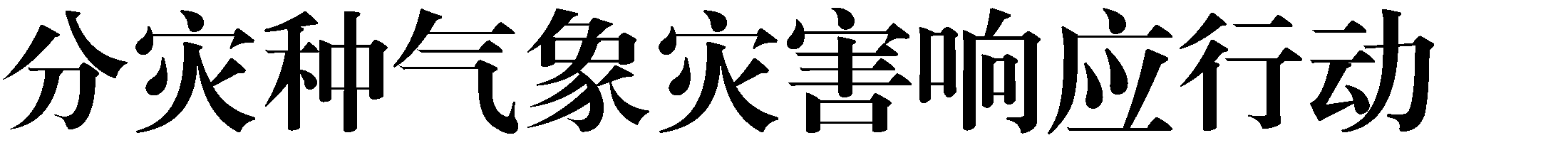 一、暴雨区指挥部及时发布暴雨预警及相关防御指引, 适时增加雨情和预报发布频次；根据应急等有关部门提供的灾情，开展气象灾害评估。应急管理部门指导协调暴雨灾害应急救援工作，以及灾区救灾工作；督促指导工贸企业、危险化学品生产存储等行业领域暴雨灾害防御工作；做好暴雨灾害灾情调查统计工作。曹镇乡、各街道办事处组织指挥应急救援队伍参加暴雨造成重大险情抢险救灾工作，并协助做好有关保障工作；协助当地政府转移危险地区群众，协助公安机关维护灾区社会稳定。发展改革部门组织协调重大暴雨灾害应对电、油、气等重要物资的应急调度、保供等工作。教育部门督促指导幼儿园、托儿所、学校采取有效措施保障学生安全，加强重点部位和排水系统等隐患排查，对有安全隐患的围墙、校舍等设立警示标志，加快安排维修加固排危；暂停室外教学活动，必要时采取停课、调整上学放学时间等措施，一旦发现险情苗头，立即组织师生转移。工业和信息化部门会同有关部门履行抢险救援物资装备的支持和保障工作。公安部门做好暴雨天气交通事故预防工作，发布道路交通安全提示，引导广大群众减少出行；加强交通指挥疏导，必要时根据情况依法采取交通管制，及时处置因暴雨引起的交通事故；保障运输抢险队伍、物资车辆优先通行；维持社会治安秩序，协助组织危险地区群众安全转移。民政部门指导民政服务机构做好灾害应对，适时开放民政服务机构作为应急避护场所，做好暴雨灾区居民低保、特困人员的基本生活救助。自然资源和规划部门负责地质灾害防治的组织协调和指导监督，做好地质灾害监测工作，联合相关部门发布地质灾害气象风险预警。住房和城乡建设部门做好农村房屋安全隐患排查整治工作。城市管理部门负责组织指导城市易积水区排水防涝抢险工作，加强管辖范围内城市内河道的管理，清除河道内影响泄洪的阻水障碍，确保城市防洪安全。交通运输部门对交通沿线开展隐患排查，在积水危险路段设立警示标志；协调地面交通运力在暴雨前提前疏散乘客；指导道路运输企业、汽车客运站调整运输计划和客运班次，引导广大群众减少出行，及时疏导、安置滞留旅客；为抢险救援人员、物资和人员疏散提供运输保障；会同公安部门规划应急交通管制线路，组织、协调抢修因灾害损坏的公路等交通设施；加强危化品运输等车辆管控，确保交通安全。农业农村和水利部门负责指导种植业、畜牧业、渔业等农业产业暴雨灾害应对及灾后生产恢复相关技术指导工作。指导做好各类水利工程设施防汛工作及险情处置工作，督促水毁水利工程修复。文化广电和旅游部门指导旅游景区和文物单位加强暴雨风险隐患排查，对重点地区进行布防；发布旅游安全提示，指导做好游客转移、疏散等安全避险工作，必要时及时关闭景区，确保游客安全。卫生健康部门负责组织灾区卫生防疫和医疗救护工作，提供灾区疫情与防治信息，防止和控制疾病发生和疫情蔓延。人防部门负责监督指导单建人防工程的排水防涝工程，确保单建人防工程安全。通信管理部门组织协调各基础电信运营公司加强通信设施检查和维护, 及时抢修或调度通信设施，保证通信线路畅通；协调各基础电信运营公司建立预警信息快速发布“绿色通道”，准确、及时、无偿地向社会公众发送高级别暴雨预警信息。电力部门加强电网运营监控,开展所属资产的电力设施检查，及时排除危险、排查故障。二、暴雪、寒潮、低温、冰冻（道路结冰）区指挥部加强预警预报,及时发布暴雪、寒潮、低温、道路结冰等预警及相关防御指引, 适时增加实况和预报发布频次；根据应急等有关部门提供的灾情，开展气象灾害评估。应急管理部门指导协调暴雪、寒潮、低温、冰冻等灾害应急救援工作，以及灾区救灾工作；督促指导工贸企业、危险化学品生产存储等行业领域灾害防御工作，通知相关企业视情减产或停产；做好灾害灾情调查统计工作。曹镇乡、各街道办事处组织指挥应急救援队伍参加重要设施和重大险情的抢险救灾工作，并协助做好有关保障工作；协助当地政府转移危险地区群众，协助公安机关维护灾区社会稳定。发展改革部门组织协调电、油、气等重要物资的应急调度、保供等工作。教育部门督促指导幼儿园、托儿所、学校加强建筑安全隐患排查，对危险建筑及时采取防护措施；及时清除屋顶、树木、路面等校内积雪结冰，防止出现垮塌伤人和摔伤事故，必要时采取停课、调整上学放学时间等措施，一旦发现险情苗头，立即组织师生转移；加强教育引导，严防因取暖引发中毒和火灾事故。工业和信息化部门会同有关部门履行抢险救援物资装备的支持和保障工作。公安部门加强交通状况监控，发布道路交通安全提示，引导群众合理规划出行和路线；加强交通指挥疏导，必要时关闭易发生交通事故的暴雪、结冰路段，及时处置因暴雪、冰冻引起的交通事故；开展高速公路管制调流、除雪融冰等工作。民政部门指导民政服务机构做好灾害应对，适时开放民政服务机构作为应急避护场所，做好暴雨灾区居民低保、特困人员的基本生活救助。住房和城乡建设部门加强房屋隐患排查，配合属地政府动员或组织撤离可能因雪压倒塌房屋内的人员。城市管理部门负责指导供水、供热、供气等区政公用设施落实防冻措施；督促指导相关部门做好城市道路、桥梁等除冰扫雪工作。交通运输部门及时发布路况信息，提醒道路运输企业落实车辆防冻措施，提醒营运车辆减速行驶；会同有关部门根据积雪情况,及时组织力量或采取措施做好道路清扫和积雪融化工作；指导道路运输企业、汽车客运站调整运输计划和客运班次，引导广大群众减少出行，及时疏导、安置滞留旅客；加强危化品运输等车辆管控，确保交通安全。农业农村和水利部门指导实施露天蔬菜、设施农业、畜牧业和水产养殖业防寒防冻措施，指导检查加固棚室、畜禽圈舍等农业生产措施，做好设施农业温棚清雪、增温工作及畜禽生产管护工作，防止设施坍塌造成畜禽死亡。文化广电和旅游部门暂停重大文旅活动，指导室外旅游景区（点）做好道路除雪（冰）工作，对危险路段、景点采取限行、关闭等措施，及时安全转移或妥善安置滞留游客。其他景区由相关管理部门加强管理，做好隐患排查，采取有效措施确保游客安全。卫生健康部门采取措施，做好医疗卫生应急工作；及时储备应急物资和医疗物品。通信管理部门组织协调各基础电信运营公司加强通信设施检查和维护, 及时抢修或调度通信设施，保证通信线路畅通；协调各基础电信运营公司建立预警信息快速发布“绿色通道”，准确、及时、无偿地向社会公众发送高级别暴雪、寒潮、低温、道路结冰等预警信息。电力部门加强电网运营监控,开展所属资产的电力设施检查，及时排除危险、排查故障。三、霜冻区指挥部加强预警预报,及时发布霜冻预警及相关防御指引, 适时增加实况和预报发布频次；根据有关部门提供的灾情，开展气象灾害评估。应急管理部门做好霜冻灾害灾情调查统计工作。农业农村和水利部门指导农户紧急预防霜冻对农村和农业、畜牧业的影响，指导做好防御措施，及时组织灾后恢复生产。四、大风区指挥部加强预警预报，及时发布大风预警及相关防御指引，适时增加实况和预报发布频次；根据应急等有关部门提供的灾情，开展气象灾害评估。应急管理部门组织协调大风灾害应急救援工作，指导协调灾区救灾工作；督促指导工贸企业、危险化学品生产存储等行业领域灾害防御工作；密切关注高火险天气形势，会同气象等部门做好森林火险预报预警，指导开展火灾扑救工作；做好大风灾害灾情调查统计工作。曹镇乡、各街道办事处组织指挥应急救援队伍参加重要设施和重大险情的抢险救灾工作，并协助做好有关保障工作；协助当地政府转移危险地区群众，协助公安机关维护灾区社会稳定。发展改革部门组织协调电、油、气等重要物资的应急调度、保供等工作。教育部门督促指导幼儿园、托儿所、学校采取防风措施，加强校园宣传栏、体育器材、旗杆、高层悬挂物、门窗玻璃、简易设施、消防设施等易受大风影响物品的隐患排查整治，提醒师生不要在广告牌、树木、临时搭建物等下面逗留；督促房屋抗风能力较弱的学校采取停课措施；已受大风影响的区域停止户外运动及教学活动，避免在突发大风时段上学放学，必要时采取停课、调整上学放学时间等措施。工业和信息化部门会同有关部门履行抢险救援物资装备的支持和保障工作。公安部门加强交通指挥疏导，及时处置因大风引起的交通事故；加强对高速公路、城市道路交通情况的监控，提示车辆注意安全驾驶；暂停或取消大型活动和群众集会。民政部门指导养老机构、儿童机构等社会福利机构做好大风防御工作；适时开放应急避护场所，做好灾区居民低保、特困人员的基本生活救助。住房和城乡建设部门负责通知房屋建筑和区政工程施工领域高空等户外作业单位做好防风准备，必要时停止作业，做好施工临时建筑内人员安全转移。督促各地对城市行道树中可能倒伏折断的树木进行加固清理，督促城区公园管理单位做好城市公园内有关游乐和服务设施的防风安全管理，必要时停止运营，引导人员安全疏散。城市管理部门负责加强城市运行保障工作，采取措施，巡查、加固城市区政公用基础设施，必要时可强行拆除存在安全隐患的露天广告牌等设施。交通部门加强道路交通安全监管，督促营运车辆到安全场所避风；做好“两客一危”车辆监管，督促运输企业加强车辆维护保养，做好大风天气交通安全知识宣传；加大对急弯陡坡、临水临崖、桥梁等重点路段的道路巡查力度，完善道路安全标识标牌， 发现隐患，立即消除；指导道路运输企业、汽车客运站调整运输计划，及时疏导、安置滞留旅客。农业农村和水利部门负责开展防火巡护、火源管理等工作；组织指导林场开展防火宣传教育、监测预警、督促检查等工作；协调指导森林火情前期处置工作。指导种植业、畜牧业、水产养殖业采取防风措施，指导农户检查加固大棚等农业生产设施，减轻灾害损失。文化广电和旅游部门指导室外旅游景区（点）加强景区内基础设施和危险区域的安全风险隐患排查，严防大风导致高空坠物、树木倒伏、倒电线杆、倒墙等砸人伤人突发事件；及时关闭易受大风影响的户外游乐项目。卫生健康部门采取措施，做好医疗卫生应急工作。通信管理部门组织协调各基础电信运营公司加强通信设施检查和维护, 及时抢修或调度通信设施，保证通信线路畅通；协调各基础电信运营公司建立预警信息快速发布“绿色通道”，准确、及时、无偿地向社会公众发送高级别大风预警信息。电力部门加强电网运营监控,开展所属资产的电力设施检查，及时排除危险、排查故障。沙尘暴区指挥部加强预警预报，及时发布沙尘暴灾害预警及相关防御指引，适时增加实况和预报发布频次；根据应急等有关部门提供的灾情，开展气象灾害评估。应急管理部门组织协调沙尘暴灾害应急救援工作，指导协调灾区救灾工作；督促指导工贸企业、危险化学品生产存储等行业领域灾害防御工作，指导生产经营单位视情停止户外作业；做好沙尘暴灾害灾情调查统计工作。教育部门督促指导幼儿园、托儿所、学校取消户外运动及学活动，外出佩戴口罩。公安部门做好沙尘暴天气交通事故预防工作，发布道路交通安全提示，引导广大群众减少出行；加强交通指挥疏导，根据情况采取交通管制，限制高速公路车流车速，必要时封闭高速公路，及时处置因沙尘暴引起的交通事故；加强对高速公路、城市道路交通情况的监控，提示车辆注意安全驾驶；暂停或取消大型活动和群众集会。民政部门指导养老机构、儿童机构等社会福利机构做好沙尘暴防御工作；适时开放应急避护场所，做好灾区居民低保、特困人员的基本生活救助。交通部门做好“两客一危”车辆监管，督促运输企业加强车辆维护保养，做好沙尘暴天气交通安全知识宣传；加大对重点路段的道路巡查力度，完善道路安全标识标牌，发现隐患，立即消除；指导道路运输企业、汽车客运站调整运输计划，及时疏导转移滞留旅客。农业农村和水利部门指导种植业和畜牧业做好生产自救，采取应急措施,帮助灾区恢复生产。卫生健康部门采取措施，做好医疗卫生应急工作。高温区指挥部加强预警预报，及时发布高温预警及相关防御指引，适时增加实况和预报发布频次；根据应急等有关部门提供的灾情，开展气象灾害评估。应急管理部门督促指导工贸企业、危险化学品生产存储等行业领域灾害防御工作；做好高温灾害灾情调查统计工作。发展改革部门组织协调电、油、气等重要物资的应急调度、保供等工作。教育部门督促指导幼儿园、托儿所、学校做好高温防御工作， 避免高温时段开展户外运动及教学活动。公安部门暂停或取消高温时段室外大型活动和群众集会；做好交通安全宣传和管理工作,提醒驾驶员减速，避免车辆长时间高温暴晒，定期检查车辆性能，防止车辆因高温造成自燃、爆胎等情况。民政部门指导养老机构、儿童机构等社会福利机构做好高温预防工作；对生活无着流浪乞讨人员等特殊群体采取救助措施。住房和城乡建设部门督促指导户外施工单位做好作业人员防暑工作，必要时调整作息时间或采取停止作业措施。城市管理部门负责保障城市生活供水正常运行。交通部门做好“两客一危”车辆监管，督促运输企业加强车辆维护保养，采取降温保护措施，做好高温天气交通安全知识宣传。农业农村和水利、自然资源和规划部门采取紧急措施，预防高温对农、林、畜牧、水产养殖业的影响。文化广电和旅游部门指导室外旅游景区（点）采取防暑降温措施，必要时高温时段暂停开放户外旅游项目。卫生健康部门采取措施，做好医疗卫生应急工作，应对可能出现的高温中暑事件。电力部门加强电网运营监控,开展所属资产的电力设施检查，及时排除危险、排查故障。七、干旱区指挥部加强预警预报，及时发布干旱预警及相关防御指引，适时增加实况和预报发布频次；根据应急等有关部门提供的灾情，开展气象灾害评估。应急管理部门组织协调干旱灾害应急救援工作，指导协调灾区救灾工作，做好因旱缺水缺粮群众的基本生活救助；密切关注高火险天气形势，会同相关部门做好森林火险预报预警，指导开展火灾扑救工作；做好干旱灾害灾情调查统计工作。民政部门做好灾区居民低保、特困人员的基本生活救助。农业农村和水利部门指导农户、林业生产单位采取管理和技术措施,减轻干旱影响; 林业部门负责指导开展防火巡护、火源管理等工作；组织指导国有林场开展防火宣传教育、监测预警、督促检查等工作；协调指导森林火情前期处置工作。加强旱情、墒情监测分析,统筹协调抗旱水源，加大引水力度，科学调度水资源,保障城乡供水和农业灌溉用水需求。卫生健康部门采取应急措施,防范和应对旱灾导致的食品和饮用水卫生安全问题所引发的突发公共卫生事件。八、大雾区指挥部加强预警预报，及时发布大雾预警及相关防御指引，适时增加实况和预报发布频次；根据应急等有关部门提供的灾情，开展气象灾害评估。教育部门督促指导幼儿园、托儿所、学校取消户外运动及教学活动。公安部门做好低能见度天气条件下交通事故预防工作，发布道路交通安全提示，引导广大群众减少出行，提醒驾驶员注意能见度变化，开启雾灯、近光灯及尾灯等；加强交通指挥疏导，采取交通管制，限制高速公路车流车速，必要时封闭高速公路，及时处置因大雾引起的交通事故。交通部门做好“两客一危”车辆监管，督促运输企业加强车辆维护保养，做好低能见度天气条件下交通安全知识宣传；加大对重点路段的道路巡查力度，完善道路安全标识标牌，发现隐患，立即消除；指导道路运输企业、汽车客运站调整运输计划，及时疏导转移滞留旅客。卫生健康部门采取措施，做好医疗卫生应急工作。电力部门加强电网运营监控，开展所属资产的电力设施检查，及时排除危险、排查故障。九、强对流区指挥部加强预警预报，及时发布强对流预警及相关防御指引，适时增加实况和预报发布频次；根据应急等有关部门提供的灾情，开展气象灾害评估。应急管理部门组织协调强对流灾害应急救援工作，指导协调灾区救灾工作；督促指导工贸企业、危险化学品生产存储等行业领域灾害防御工作，指导生产经营单位视情停止户外作业；做好强对流灾害灾情调查统计工作。公安部门组织指挥参加重要设施和重大险情的抢险救灾工作，并协助做好有关保障工作；协助当地政府转移危险地区群众，维护灾区社会稳定。发展改革部门组织协调电、油、气等重要物资的应急调度、保供等工作。教育部门督促指导幼儿园、托儿所、学校采取预防强对流措施，加强校园隐患排查整治，避免强对流天气时段开展户外运动及教学活动。工业和信息化部门会同有关部门履行抢险救援物资装备的支持和保障工作。公安部门加强交通指挥疏导，及时处置因强对流引起的交通事故；加强对高速公路、城市道路交通情况的监控，提示车辆注意安全驾驶；暂停或取消大型活动和群众集会。民政部门指导养老机构、儿童机构等社会福利机构做好强对流防御工作；适时开放应急避护场所，做好灾区居民低保、特困人员的基本生活救助。住房和城乡建设部门督促房屋建筑与区政工程建筑项目加固门窗、围板、棚架、临时建筑物等或暂停户外作业。城市管理部门负责采取措施，巡查、加固城市区政公用基础设施，必要时可强行拆除存在安全隐患的露天广告牌等设施。交通部门指导道路运输企业、汽车客运站调整运输计划和客运班次，引导广大群众减少出行，及时疏导转移滞留旅客；加强危化品运输等车辆管控，确保交通安全。农业农村和水利部门指导种植业、畜牧业、水产养殖业采取预防雷暴大风、冰雹等措施，指导加固大棚等农业生产设施，减轻灾害损失。文化广电和旅游部门指导室外旅游景区（点）加强景区内基础设施和危险区域的安全风险隐患排查，及时关闭易受强对流影响的户外游乐项目。卫生健康部门采取措施，做好医疗卫生应急工作。通信管理部门组织协调各基础电信运营公司加强通信设施检查和维护，及时抢修或调度通信设施，保证通信线路畅通。协调移动、联通、电信运营商畅通预警信息快速发布“绿色通道”， 准确、及时、无偿地向社会公众发送高级别强对流预警信息。电力部门加强电网运营监控，开展所属资产的电力设施检查，及时排除危险、排查故障。十、干热风区指挥部加强预警预报，及时发布强对流预警及相关防御指引，适时增加实况和预报发布频次；根据应急等有关部门提供的灾情，开展气象灾害评估。应急管理部门做好干热风灾害灾情调查统计工作。农业农村和水利部门指导农户及时采取预防应对措施，减轻干热风天气对小麦生产造成的影响。附件 2区级气象灾害预警和重要天气预警报告标准一、区级气象灾害预警标准（一）暴雨蓝色：预计未来 24 小时全区将有 2 个以上（包含本数，下同）我区出现 50 毫米以上降雨。黄色：预计未来 24 小时全区将有 2 个以上我区出现 100 毫米以上降雨；或者过去 24 小时全区已有 2 个以上我区出现 50 毫米以上降雨，预计未来 24 小时上述我区仍将出现 50 毫米以上降雨。橙色：预计未来 24 小时全区将有 2 个以上我区出现出现 250 毫米以上降雨；或者过去 24 小时全区已有 2 个以上我区出现 100 毫米以上降雨，其中 1 个以上我区出现 250 毫米以上降雨，预计未来 24 小时上述我区仍有 1 个以上将出现 50 毫米以上降雨。红色：预计未来 24 小时全区将有 3 个以上我区出现 250 毫米以上降雨；或者过去 24 小时全区已有 3 个以上我区出现 100 毫米以上降雨，其中 1 个以上我区出现250 毫米以上降雨，预计未来 24 小时上述我区仍有 1个以上将出现 100 毫米以上降雨。（二）暴雪蓝色：预计未来 24 小时全区将有 3 个以上我区出现 5 毫米以上降雪。黄色：预计未来 24 小时全区将有 3 个以上我区出现 10 毫米以上降雪；或者过去 24 小时全区已有 3 个以上我区出现 5 毫米以上降雪，预计未来 24 小时上述我区仍将出现 5 毫米以上降雪。橙色：预计未来 24 小时全区将有 5 个以上我区出现 20 毫米以上降雪；或者过去 24 小时全区已有 5 个以上我区出现 10 毫米以上降雪，预计未来 24 小时上述我区仍有 2 个以上将出现 10 毫米以上降雪。红色：预计未来 24 小时全区将有 5 个以上我区出现 30 毫米以上降雪；或者过去 24 小时全区已有 5 个以上我区出现 20 毫米以上降雪，预计未来 24 小时上述我区仍有 2 个以上将出现 10 毫米以上降雪。（三）干旱橙色：全区有3个以上国家级气象站监测到气象干旱重旱以上等级并持续10天，预计干旱天气或干旱范围将进一步发展。红色：全区有3个以上国家级气象站监测到气象干旱特旱等级并持续10天，预计干旱天气或干旱范围将进一步发展。（四）强对流蓝色：预计未来 24 小时全区将有 2 个以上我区出现 8 级以上雷暴大风；或者直径 10 毫米以上冰雹；或者 20 毫米/小时以上强度的短时强降水并伴随雷暴大风或冰雹或龙卷；或者上述任一类情况已经出现并可能持续。黄色：预计未来 24 小时全区将有 2 个以上我区出现 10 级以上雷暴大风；或者直径 15 毫米以上冰雹；或者 30 毫米/小时以上强度的短时强降水并伴随雷暴大风或冰雹或龙卷； 或者 50 毫米/小时以上强度的短时强降水；或者上述任一类情况已经出现并可能持续。橙色：预计未来 24 小时全区将有 2 个以上我区出现 12 级以上雷暴大风；或者直径 20 毫米以上冰雹；或者 50 毫米/小时以上强度的短时强降水并伴随雷暴大风或冰雹或龙卷； 或者 80 毫米/小时以上强度的短时强降水；或者上述任一类情况已经出现并可能持续。（五）大雾黄色：预计未来24小时全区将有5个以上我区出现能见度低于500米的浓雾,其中2个以上我区出现能见度低于200米的强浓雾;或者已经出现并将持续。橙色：预计未来 24 小时全区将有 5 个以上我区出现能见度低于 200 米的强浓雾,其中 2 个以上我区出现能见度低于 50 米的特强浓雾;或者已经出现并将持续。红色：预计未来 24 小时全区将有 5 个以上我区出现能见度低于 50 米的特强浓雾;或者已经出现并将持续。（六）大风蓝色：预计未来 24 小时全区将有 5 个以上我区出现平均风力 6 级或者阵风 8 级以上大风天气。黄色：预计未来 24 小时全区将有 5 个以上我区出现平均风力 8 级或者阵风 10 级以上大风天气；或者过去 24 小时全区已有 5 个以上我区出现平均风力 8 级或者阵风 10级以上大风天气，预计未来 24 小时上述我区将持续维持上述大风天气。橙色：预计未来 24 小时全区将有 5 个以上我区出现平均风力 10 级或者阵风 12 级以上大风天气；或者过去 24 小时全区已有 5 个以上我区出现平均风力 10 级或者阵风12 级以上大风天气，预计未来 24 小时上述我区将持续维持上述大风天气。红色：预计未来 24 小时全区将有 5 个以上我区出现平均风力 12 级或者阵风 14 级以上大风天气；或者过去 24 小时全区已有 5 个以上我区出现平均风力 12 级或者阵风14 级以上大风天气，预计未来 24 小时上述我区将持续维持上述大风天气。（七）沙尘暴蓝色：预计未来 24 小时全区将有 2 个以上我区出现扬沙天气，并有成片的沙尘暴（能见度小于 1000 米），或者已经出现并可能持续。黄色：预计未来 24 小时全区将有 2 个以上我区出现沙尘暴（能见度小于 1000 米），并有成片的强沙尘暴（能见度小于 500 米），或者已经出现并可能持续。橙色：预计未来 24 小时全区将有 2 个以上我区出现强沙尘暴（能见度小于 500 米），并有成片的特强沙尘暴（能见度小于 50 米），或者已经出现并可能持续。（八）低温蓝色：预计未来 48 小时全区将有 3 个以上我区最低气温连续低于零下 10℃；或者过去 24 小时全区已有 3 个以上县市、区）最低气温低于零下 10℃，预计未来 24 小时上述我区最低气温仍将低于零下 10℃。黄色：预计未来 48 小时全区将有 3 个以上我区最低气温连续低于零下 15℃；或者过去 24 小时全区已有 3 个以上我区最低气温低于零下 15℃，预计未来 24 小时上述我区最低气温仍将低于零下 15℃。橙色：预计未来 48 小时全区将有 3 个以上我区最低气温连续低于零下 20℃；或者过去 24 小时全区已有 3 个以上我区最低气温低于零下 20℃，预计未来 24 小时上述我区最低气温仍将低于零下 20℃。红色：预计未来 48 小时全区将有 3 个以上我区最低气温连续低于零下 25℃；或者过去 24 小时全区已有 3 个以上我区最低气温低于零下 25℃，预计未来 24 小时上述我区最低气温仍将低于零下 25℃。（九）高温橙色：预计未来48小时全区将有5个以上我区最高气温连续升至37℃以上，其中3个以上我区最高气温连续升至40℃以上；或者过去24小时全区已有5个以上我区最高气温达37℃以上，其中3个以上我区最高气温达40℃ 以上，预计未来24小时上述我区仍有3个以上最高气温将升至40℃以上。红色：预计未来 48 小时全区将有 5 个以上我区最高气温连续升至 40℃以上；或者过去 24 小时全区已有 5 个以上我区最高气温达 40℃以上，预计未来 24 小时上述我区最高气温仍将升至 40℃以上。（十）霜冻蓝色：每年 3～4 月，预计未来 48 小时全区将有 5 个以上我区日最低温度低于 0℃，将出现影响农林业的霜冻天气。（十一）寒潮蓝色：预计未来48小时，全区将有5个以上我区最低气温下降10℃以上，并伴有平均风力5级及以上大风，且上述我区最低气温降至4℃以下。黄色：预计未来48小时，全区将有5个以上我区最低气温下降12℃以上，其中2个以上我区最低气温下降14℃以上，并伴有平均风力5级以上大风，且上述我区 最低气温降至4℃以下。橙色：预计未来48小时，全区将有5个以上我区最低气温下降14℃以上，其中2个以上我区最低气温下降16℃以上，并伴有平均风力6级以上大风，且上述我区 最低气温降至0℃以下。红色：预计未来48小时，全区将有5个以上我区最低气温下降16℃以上，其中2个以上我区最低气温下降18℃以上，并伴有平均风力6级以上大风，且上述我区 最低气温降至0℃以下。（十二）道路结冰黄色：预计未来 24 小时全区将有 5 个以上我区路表温度低于 0°C，出现降水或前期有降水，可能或者已经出现对交通有较大影响的道路结冰。（十三）干热风橙色：每年 5 月 5 日至小麦收获期间，预计未来 48 小时全区将有 5 个以上我区出现中度以上干热风天气，其中 2 个以上我区将出现重度干热风天气，对小麦有较严重影响。红色：每年 5 月 5 日至小麦收获期间，预计未来 48 小时全区将有 5 个以上我区出现重度干热风天气，对小麦有严重影响。（十四）霾黄色：预计未来 72 小时全区将有 5 个以上我区达到重度霾天气并持续 24 小时以上，或者实况已经达到并可能持续 24 小时以上。橙色：预计未来 72 小时全区将有 5 个以上我区达到严重霾天气并持续 24 小时以上，或者实况已经达到并可能持续 24 小时以上。二、重要天气预警报告标准表一：区级气象灾害预警与《重要天气预警报告》级别对应表附件 3平顶山市湛河区人民政府安全生产委员会气象灾害防御及人工影响天气指挥部成员单位职责区委宣传部：负责统筹协调气象灾害防御和抢险救灾工作的信息发布、宣传报道、舆论引导工作，负责组织协调相关责任单位和新闻媒体开展防灾减灾宣传教育。区委编办: 负责人员编制管理、指导地方相关机构建设。区发展和改革委员会：在拟定并组织实施全区国民经济和社会发展战略、中长期规划和年度计划时，统筹考虑气象灾害防御、人工影响天气和气象现代化工作。负责气象项目可研报告审批、投资计划下达等;配合气象部门做好应对气候变化和气象灾害防御等重大项目建设工作。区教育体育局：指导各级教育部门、高校、体育场馆做好气象灾害灾前预防和灾害防御工作；指导、督促各地教育体育部门按照当地气象灾害预警信号发布情况实施停课机制，保障幼儿园、中小学校、中等职业学校学生安全；指导各级各类学校、体育场馆做好气象防灾减灾宣传、教育和演练活动；配合政府部门督促灾害发生地教育体育部门、高校做好在校师生灾害防御、安全疏散等工作。区科学技术局：将气象灾害防御、人工影响天气和气象现代化建设纳入全区科技发展规划和计划;指导气象灾害防御、人工影响天气和气象现代化建设领域的有关科技研发等工作。区工业和信息化局：在制定全区产业政策、规划生产布局和推进工业项目建设工作中统筹考虑气候可行性和气象灾害风险性影响，当气象灾害造成重要工业品保障出现重大问题时，协调相关单位做好保障工作。市公安局湛河分局：负责组织全区民兵分队参加抢险救灾行动，协助地方职能部门完成灾后重建等工作；协调驻平部队、预备役部队参与抢险救灾行动。负责全区人工影响天气用民爆器材购买、运输许可证核发工作的指导，负责人工影响天气作业用弹药运输许可证的发放；协助做好人工影响天气作业过程中的安全保卫、事故调查、善后处理；提供全区道路交通相关气象灾害灾情信息，并督促指导各级公安部门及时提供气象灾情信息；负责做好气象灾害应急处置车辆的交通疏导等工作。区民政局：负责城乡居民低保、特困人员在重大气象灾害防范应对中的救助供养、临时救助、生活无着流浪乞讨人员救助工作。区财政局：按照财政事权与支出责任相匹配的要求，将区级气象灾害防御及人工影响天气相关建设任务和建设项目纳入中期财政规划和年度预算，合理安排支出规模。全区重特大气象灾害发生时，会同各有关部门筹措救灾应急资金，做好救灾应急资金保障等工作。区人力资源和社会保障局：对区政府气象灾害防御及人工影响天气指挥部办公室申报开展的评比达标表彰项目进行审核,并向区评比达标协调小组提出初审意见，对作出突出贡献的事业单位集体或个人，按照有关规定进行奖励。区自然资源和规划局：建立完善气象及气象次生、衍生灾害预报预警联动机制；当气象条件可能或者已经引发地质灾害时，及时启动预案进行应急处置。 市生态环境局湛河分局：与市气象部门联合建立重污染天气监测预警体系和气象及气象次生、衍生灾害预报预警信息获取机制，做好环境污染应急应对。区住房和城乡建设局：负责督促房屋建筑和区政工程建设项目落实气象灾害安全防范措施，督促、指导灾害发生地组织危房隐患排查，配合属地政府指导施工临时建筑及 危房居住人员撤离；提供全区住房城乡建设领域相关气象灾害 灾情信息。督促、指导灾害发生地组织危房隐患排查，配合属地政府指导施工临时建筑及危房居住人员撤离；提供全区住房城乡建设领域相关气象灾害灾情信息。区城市管理局：与气象部门联合建立完善以气象灾害预警为先导的应急联动机制；负责组织、协调城市防汛、排洪，除雪、防风等城市气象灾害防御和救助工作。区交通运输局：负责气象次生、衍生灾害监测预报预警联动机制;提供全区道路交通相关气象灾害灾情信息，并督促指导相关部门及时提供气象灾情信息；协助做好人工影响天气装备、弹药运输及气象灾害防御等工作。区农业农村和水利局：负责指导水利工程防御气象灾害工作；根据气象部门总体规划，协助做好气象灾害防御及重点库区人工增雨作业站点等项目建设。主动配合实施农村精准化气象防灾减灾工程，加强农村基层气象防灾减灾标准化建设。与气象部门联合建立完善以气象灾害预警为先导的应急联动机制；在农业农村发展规划中统筹考虑气象灾害防御和人工影响天气工作建设项目；协助做好粮食生产核心区标准化人工影响天气标准化炮站建设及人工增雨（雪）、防雹减灾等工作。与气象部门联合建立完善气象及气象次生、衍 生灾害监测预报预警联动机制;联合气象部门及时发布因气象 灾害可能引发的森林火险和火灾信息,协调指导森林火情前期处置工作。区卫生健康委员会：组织和指导灾害发生后公共卫生事件预防控制、医疗卫生救援和应急处置工作等。区应急管理局：及时发布预警预报信息；指导监督工贸企业、危险化学品等行业领域的气象灾害防御工作；指导协调重大气象灾害抢险和应急救援工作，指导灾害发生地政府和有关单位紧急转移和安置受灾群众；督促、指导企事业单位和全社会有效防范应对，提升气象灾害防灾减灾能力；提供全区气象灾害引发的灾情信息，并督促指导曹镇乡、各街道办事处、相关单位及时提供气象灾害引发的灾情信息。区文化广电和旅游局：负责指导、协调、监督广播电视和网络视听媒体及时准确向社会播发气象灾害预警预报信息及相关防御指引；开展气象防灾减灾工作宣传报道和气象灾害防御、自救互救相关知识宣传；负责指导监督旅游经营单位的气象灾害预警机制建设，负责对旅游景区气象灾害应急预案制定情况及演练等进行指导检查。区统计局：督促指导全区相关部门做好气象灾害防御规划编制、气象灾害普查、灾情调查、数据信息统计；参与气象现代化指标体系制订与评价等。区人民防空办公室：在单建人防工程项目规划、建设中统筹考虑气候可行性和气象灾害的风险性；负责提供灾害发生地应急通信支援保障；负责监督指导单建人防工程的排水防涝工作。国网河南华辰供电有限公司：负责督促指导所属单位按规定启动相关应急预案，及时组织受损的所属资产电力设施、设备的抢修，指导用户开展自身电力设施、设备的修复，及时恢复停电地区的电力供应。湛河区安全生产委员会办公室气象灾害防御指挥部关于启动重大气象灾害（xx）应急响应的通知（参照模板）区气象灾害防御指挥部各成员单位：根据最新天气预报，预计 X 月 X 日到 X 日，我区将有一次较为明显的 X 天气过程。根据《平顶山市气象灾害应急预案》有关规定，区安全生产委员会办公室气象灾害防御指挥部决定自X 月X 日X 时X 分启动重大气象灾害（X）X 级应急响应。请指挥部各成员单位按照预案分工职责，切实做好应急处置各项工作，有重要情况及时报告。湛河区气象灾害防御指挥部                                   X 年 X 月 X 日湛河区安全生产委员会办公室气象灾害防御指挥部关于终止重大气象灾害（xx）应急响应的通知（参照模板）区气象灾害防御指挥部各成员单位：我区本轮 X 天气过程已结束。根据《平顶山市气象灾害应急预案》有关规定，现决定自 X 月X 日 X 时终止重大气象灾害（X） X 级应急响应。湛河区气象灾害防御指挥部X 年 X 月 X 气象灾害种类气象灾害预警级别（一般用蓝色、黄色、橙色、红色表示，红色为最高级别。）《重要天气预警报告》级别（级别分为Ⅳ级、Ⅲ级、Ⅱ级、Ⅰ 级，Ⅰ级为最高级别。）暴雨、暴雪、低温、寒潮、大风蓝色、黄色、橙色、红色分别对应Ⅳ级、Ⅲ级、Ⅱ级、Ⅰ级强对流、沙尘暴蓝色、黄色、橙色分别对应Ⅳ级、Ⅲ级、Ⅱ级大雾黄色、橙色、红色分别对应Ⅳ级、Ⅲ级、Ⅱ级高温、干热风橙色、红色分别对应Ⅳ级、Ⅲ级干旱橙色、红色分别对应Ⅱ级、Ⅰ级霜冻蓝色对应Ⅳ级道路结冰黄色对应Ⅳ级